As the NBN rolls out, Corryong Health’s analogue phone and fax lines are being replaced with the new digital network. 
This means that the current traditional fax machines, which rely on an analogue line, will no longer be available to receive or transmit information from 11th April 2022This has necessitated investigation into appropriate, alternate methods of transferring confidential and oversize information.Liquidfiles has been identified as the preferred application and will be implemented by Corryong Health to transfer and receive all patient information via a LiquidFiles FileDrop.
The LiquidFiles FileDrop tool requires no registration for an external party to use. What you need to do from 11th April 2022Please refer to the below instructions:To send a file to Corryong Health- these are the instructions you will give to someone who is sending documents to usSelect the required FileDrop URL and copy it into your browserThe FileDrop will openEnter your email addressEnter the message subjectType the messageAdd attachments (each message can be up to 1GB in size, allowing you to send multiple attachments at once)Click SendSetting up Two-Factor Multi authenticatorYou will need to do this to be able to access documentsOn your mobile phone you will need to download an authentication app- such as Duo Mobile, Google Authenticator and Microsoft AuthenticatorOn your computer screen you will have a QR code- scan this QR codeYou will then get a passcode that you can use to enter onto your computer to open up documentsOpening up documents received from other organisationsDocuments will go into what is called a FileDrop mailbox. Corryong Health has four of these set up:CH Acute & ResidentialCH Clinic & AdministrationCH ExecutiveCH Allied HealthOnly staff who require access to documents in these areas will have access to these mailboxes. You will receive an email into your inbox like you normally would for other emailsClick on the link of the documentYou will then get a message like the following: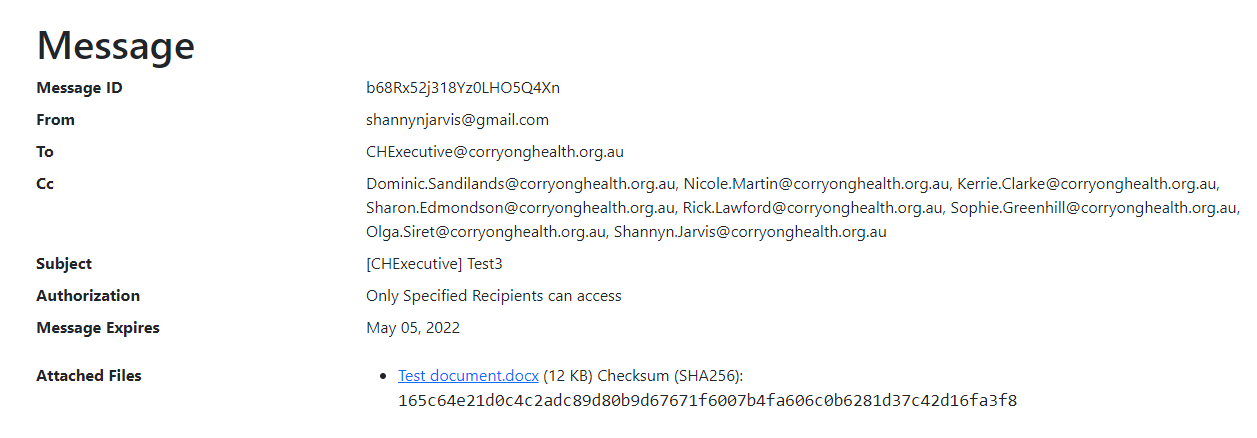 Click on the attached files link to get open the documentReceiving a file from Corryong Health- these can be given to organisations you are sending documents tooTwo emails will be sent to the recipient to complete the download processThe first email will contain a URL link to download the attached filesClick on the link and enter your email addressA second email will contain a “Secure Token” passcode to open the file. (The passcode is valid for 15 minutes and will then expire. If the passcode expires, a second one will need to be requested when prompted)Copy and paste the passcode into the required field to complete the verification processThe attached files will be available to download the verification processThe attached files will be available to download within 14 days of receipt. If the file is not opened within 14 days, it will need to be re-sentOnce the verification process has been completed and the file/s accessed, an email will be sent to the sender confirming the file/s have been downloadedIf you do not receive an email containing the passcode, please check your spam folder in the first instance FileDrop NameAddressCorryong Health Clinic & Administrationhttps://files.hrha.org.au/filedrop/CHClinicAdministrationCorryong Health Executivehttps://files.hrha.org.au/filedrop/CHExecutiveCorryong Health Acute & Residentialhttps://files.hrha.org.au/filedrop/CHAcuteResidentialCorryong Health Allied Healthhttps://files.hrha.org.au/filedrop/CHAlliedHealth